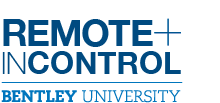 Keep Learning | Internet Access Options Comcast XfinityOffering free basic internet to new customers for 60 daysCheck if they are in your area: https://broadbandnow.com/XFINITYFor more information, please click here.Charter SpectrumOffering free in-home broadband for student who do not have it for 60 from installationCheck if they in your area: https://broadbandnow.com/Charter-CommunicationsFor more information, please click here.Cox CommunicationOffering new Starter Internet Customers access for $19.99 through May 15thCheck if they are in your area: https://broadbandnow.com/Cox-CommunicationsSprintCurrent subscribers will have unlimited data through May 15thCurrent subscriber will have access to an additional 20GB of mobile hotspot dataFor more information, please click here.
T-Mobile and Metro by T-MobileCurrent subscribers will have unlimited data through May 15thFor more information, please click here.
